نكات مورد توجه در تكميل فرم پيشنهاد پروژه‌هاي پژوهشيپژوهشگر گرامي:با سلام و احترام، خواهشمند است با اعمال دقت و توجه كافي در تكميل فرم پيشنهاد پروژه‌هاي پژوهشي، ما را در افزايش سرعت و دقت در روند بررسي طرح‌هاي پيشنهاد شده ياري فرمائيد. در اين راستا توجه به نكات ذيل ضروري است:فرم پيشنهاد پروژه را به صورت تايپ شده تكميل فرمائيد )فرم‌هاي ناقص، ناخوانا و يا مخدوش از روند بررسي حذف خواهند شد(. نشاني پست الكترونيك فعال خود را جهت تسريع در دريافت و اطمينان از وصول مكاتبات بعدي، در محل مربوطه درج فرماييد.در خصوص انتخاب نوع پروژه، لازم است به تعاريف زير توجه شود:پژوهش بنيادي پژوهشي است كه عمدتاً در جهت گسترش مرزهاي دانش بدون در نظر گرفتن استفاده عملي خاص براي كاربرد آن انجام گيرد. پژوهش كاربردي پژوهشي است كه استفاده عملي خاصي براي نتايج حاصل از آن در نظر گرفته مي شود و غالباً جنبه تئوري- تجربي دارد.پژوهش توسعه‌اي پژوهشي است كه عمدتاً جنبه تجربي داشته و به نوآوري يا بهبود در روش‌ها، مكانيزم‌ها، دستگاه‌ها و محصولات منجر مي‌شود. در جدول مربوط به  بند "4" نام محقق اصلي مجدداً به عنوان همكار قيد نگردد، ليكن لازم است مشخصات و سابقه علمي محقق اصلي در بند "5" ارائه شود.درج درصد همكاري و امضاء همكاران در جدول مربوط به بند "4" ضروري است (فرم‌هاي فاقد امضاي همكاران پروژه و يا داراي امضاء از طرف، مورد پذيرش نمي‌باشد).براي محقق و همكاران با مدرك دكترا لازم است در جدول مربوط به بند "5" عنوان رساله دكتري و پايان‌نامه كارشناسي ارشد ذكر گردد. براي ساير افراد با مدرك كارشناسي ارشد نيز عنوان پايان‌نامه كارشناسي ارشد ارائه شود. چنانچه در متدولوژي انجام پروژه، توسعه مدل رياضي، تهيه نرم‌افزار كاربردي، انجام آزمايش و يا تحقيقات ميداني لحاظ شده باشد، رعايت مفاد شيوه‌نامه مربوط به تهيه نرم‌افزار به صورت كاربردوست و شيوه‌نامه ارائه نتايج پروژه‌هاي آزمايشگاهي و ميداني (قابل دسترس در پايگاه اطلاع رساني اين دفتر) و برآورد هزينه‌هاي مربوطه بر اساس آن الزامي است.به منظور ايجاد سهولت و تسريع در روند بررسي پيشنهادتحقيقاتي، لازم است بندهاي "10" و "11" شامل متدولوژي و ارائه زمان‌بندي، با جزئيات كامل و به طور دقيق تبيين و تشريح گردد. در جدول  بند "11" (مربوط به ارائه زمان‌بندي و مراحل انجام كار)، حتماً درصد مربوط به هر فعاليت درج شود.اين دفتر مجاز خواهد بود تا م‍ؤسسه يا سازمان طرف قرارداد (بند "2" فرم) را بنا به نظر خود تغيير داده و قرارداد را از طريق سازمان ديگري با محقق پيشنهاد دهنده طرح، منعقد نمايد.لازم است كليه مقالات و انتشارات حاصل از انجام پروژه‌هاي تحقيقاتي، با درج صريح حمايت صورت گرفته توسط گروه تحقيقات كاربردي شركت مديريت منابع آب ايران، منتشر گردند.جهت ثبت پيشنهاد پروژه و آغاز روند بررسي‌ها ارسال اصل فرم پيشنهاد پروژه الزامي است (ارائه تصوير فرم تكميل شده و يا ارسال به صورت نمابر و پست الكترونيكي مورد پذيرش نمي‌باشد).درصورت ابهام در هر يك از بندها با شماره تلفن‌هاي ذيل تماس حاصل فرماييد.با آرزوي توفيق روز افزون براي شما                                                                                                                                                                                                                                                                                      گروه تحقیقات کاربردیفرم پيشنهاد پروژه‌هاي پژوهشي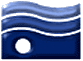     لطفا در اين قسمت چيزي ننويسيد                                                                                                                                              خواهشمند است در تكميل اين فرم به نكات مندرج در برگه ضميمه توجه فرمائيد.1 – مشخصات پروژه: 2 -  مشخصات مؤسسه يا سازمان پيشنهادي طرف قرارداد :3 – مشخصات پژوهشگر :4 – مشخصات همكاران پروژه : 5 – سابقه تحصيلات پژوهشگر اصلي و همكاران: 6- برآورد هزينه‌هاي پروژه :(براي پروژه‌هاي پيشنهادي با مبلغ بيش از پنجاه ميليون ريال، علاوه بر تكميل جدول زير، ارائه آناليز هزينه‌ها بر اساس جداول پيوست الف، نيز ضروريست)7- طرح مسئله :(با ديدگاه رفع نيازهاي پژوهشي صنعت آب كشور، توجيه فني- اقتصادي)8 – دامنه كار (فرضيات و محدوديت‌ها) :9–سوابق و نوآوري طرح در سطح ملي و بين‌المللي (با ذكر ماخذ): 10 – متدولوژي انجام پروژه :11–برنامه زمان‌بندي و مراحل انجام كار (به تفكيك و با انطباق كامل با متدولوژي):12 - سوابق پژوهشي پژوهشگر به ويژه در مورد پروژه پيشنهادي (طرح‌های پژوهشی در دست اجرا، طرح‌های پژوهشی انجام یافته، آثار علمی (کتاب ، مقاله،  ابداع و ....)):13-فهرست منابع :14- برنامه پژوهشگر جهت استفاده كاربردي از نتايج و ارائه آن به مراجع علمي و اجرايي كشور : (درصورت انجام پروژه به صورت مستقل، اخذ تاييديه و اعلام نياز از مراجع بهره‌بردار از نتايج پروژه شرط لازم جهت بررسي پروپوزال بوده و ضروري مي باشد).نوآوري تحقيق پيشنهاد شده و عدم اجراي پروژه‌هاي مشابه مورد تاييد پژوهشگر مي‌باشد. تاريخ تنظيم پرسشنامه:امضاء پژوهشگرپيوست الف- برآورد هزينه‌هاي پروژهالف) هزينه پرسنلي با ذكر مشخصات كامل و ميزان اشتغال هر يك و حق الزحمه آن‌هاب) هزينه آزمايشات و خدمات تخصصي ج)هزينه دستگاه‌ها، وسايل و مواد مورد نيازد) هزينه هاي ديگر: ( با ذكر موارد )تلفن:تلفن:43680626 نمابر:88901850   88901850   88901850   پست الكترونيكي:پست الكترونيكي:research@wrm.ir     research@wrm.ir      *  ارائه گواهي تصويب پروپوزال در دانشگاه الزامي مي‌باشد. *  ارائه تأييديه و يا اعلام نياز مراجع بهره‌بردار از نتايج پروژه، الزامي مي‌باشد. *  ارائه گواهي تصويب پروپوزال در دانشگاه الزامي مي‌باشد. *  ارائه تأييديه و يا اعلام نياز مراجع بهره‌بردار از نتايج پروژه، الزامي مي‌باشد. *  ارائه گواهي تصويب پروپوزال در دانشگاه الزامي مي‌باشد. *  ارائه تأييديه و يا اعلام نياز مراجع بهره‌بردار از نتايج پروژه، الزامي مي‌باشد. *  ارائه گواهي تصويب پروپوزال در دانشگاه الزامي مي‌باشد. *  ارائه تأييديه و يا اعلام نياز مراجع بهره‌بردار از نتايج پروژه، الزامي مي‌باشد.نوع پروژهنوع پروژهعنوان پروژهكليد واژه‌هاProject Title Key Wordsعنوان اولویتسال تصویب اولویتمدت اجرا (ماه)محل انجام پروژهمؤسسه يا سازمان پيشنهادي طرف قراردادمؤسسه يا سازمان پيشنهادي طرف قراردادبخش:دولتي    خصوصي          نشاني پستي / تلفننام               به تفكيك حروفنام‏خانوادگيبه تفكيك حروف سال تولدآخرين مدرك تحصيلي رشته تحصيلي/گرايشتخصصتخصصتخصصتخصصتخصصتخصصشماره شناسنامهآخرين مدرك تحصيلي رشته تحصيلي/گرايشتخصصتخصصتخصصتخصصتخصصتخصصكد مليآخرين مدرك تحصيلي رشته تحصيلي/گرايشتخصصتخصصتخصصتخصصتخصصتخصصشغل /  سمتمؤسسه متبوعرتبه دانشگاهيرتبه دانشگاهيرتبه دانشگاهيرتبه دانشگاهيرتبه دانشگاهيرتبه دانشگاهينشاني محل كارتلفن محل كارنمابرتلفن همراهتلفن همراهتلفن همراهتلفن همراهتلفن همراهتلفن همراهنشاني منزلتلفن  منزلپست الكترونيكرديفنامنام خانوادگيكد مليرشته و مدرك تحصيليشغلمؤسسه متبوعدرصدهمكاريتلفن(همراه)امضاء1234رديفنام و نام خانوادگيمدركتحصيليسال و محل اخذ مدركعنوان پايان نامه / رساله / پروپزال1234567 8رديفعنوانمبلغ) ريال(سازمان مشاركت كنندهدرصد مشاركتمبلغ درخواستي )ريال(1هزينه پرسنلي2هزينه دستگاه‌ها، وسايل و مواد3هزينه آزمايش و خدمات تخصصي4هزينه مسافرت5هزينه كاربردوست كردن نرم‌افزار توسعه يافته6هزينه‌هاي ديگرجمع كل هزينه‌هاي پروژه (ريال)جمع مبلغ درخواستي (ريال)جمع مبلغ درخواستي به حروف7-1- بيان مسئله و معرفي آن: 7-2- اهميت و ضرورت انجام طرح: (با تأكيد بر ضرورت انجام طرح جهت رفع نيازها و چالش‌هاي صنعت آب كشور )7-3- اهداف طرح(اعم از اهداف كلي و اصلي طرح، اهداف اختصاصي و كاربردي طرح):هدف اصلي: اهداف فرعي: 9-1- سوابق انجام طرح با تأكيد بر نقاط ضعف و قوت آن‌ها: (10 مورد از چكيده مقالات مورد استفاده در طرح، پيوست شود)سابقه علمي موضوع و پژوهش‌هاي انجام شده در اين زمينه در داخل و خارج کشور را بر اساس نام مطالعه و نتيجه ذكر نماييد. مرجع مورد استفاده، در داخل پرانتز نوشته شود و در انتهاي فرم، در بخش منابع، به ترتيب شماره‌ها ذكر گردد. 9-2- نوآوري طرح در مقايسه با تحقيقات و مطالعات پيشين:تبيين روش و مراحل انجام كار( ارائه گام به گام و تفصيلي، جهت دستيابي به اهداف پروژه با در نظرگرفتن موارد زير):الف- نحوه جمع‌آوري اطلاعات و داده‌هاي مورد نيازب- انجام آزمايشات و نمونه‌برداري‌هاي لازم (تعداد نمونه‌ها و يا آزمايشات، پارامترهاي مورد اندازه‌گيري و . . .)ج- شيوه تجزيه و تحليل داده ها (نحوه محاسبه، تكنيك هاي مورد نظر و منابع مورد استفاده)د- دستگاه (هاي) موردنظر براي انجام پروژه و روش كار آن(ها)ه- برنامه كامپيوتري (زبان برنامه‌نويسي،كاليبراسيون و نحوه صحت‌سنجي مدل و ... ).رديفعنوان فعاليتدرصد فعاليتزمان (ماه)زمان (ماه)زمان (ماه)زمان (ماه)زمان (ماه)زمان (ماه)زمان (ماه)زمان (ماه)زمان (ماه)زمان (ماه)زمان (ماه)زمان (ماه)زمان (ماه)زمان (ماه)زمان (ماه)زمان (ماه)زمان (ماه)زمان (ماه)زمان (ماه)زمان (ماه)زمان (ماه)زمان (ماه)زمان (ماه)زمان (ماه)رديفعنوان فعاليتدرصد فعاليت1234567910عنوان/ شرح پروژهعنوان/ شرح پروژهسمت پژوهشگر تاريخمحل انجام پروژه12345678910*فهرست منابع مطابق با فرمت ذيل تكميل گردد:كتاب: نام خانوادگي، نام، سال نشر، "عنوان كتاب"، مترجم، محل انتشار، جلد.مقاله: نام خانوادگي، نام، "عنوان مقاله"،عنوان نشريه، سال، دوره، شماره، صفحه.نام و نام خانوادگيتخصص فردنوع فعاليتكل ساعت كار براي تحقيقحق الزحمه در ساعت (ريال)جمع (ريال)جمع هزينه هاي پرسنلي:جمع هزينه هاي پرسنلي:جمع هزينه هاي پرسنلي:جمع هزينه هاي پرسنلي:جمع هزينه هاي پرسنلي:جمع هزينه هاي پرسنلي:رديفموضوع آزمايش يا خدمات تخصصيمركز سرويس دهندهتعداد كل دفعاتهزينه براي هر دفعه (ريال)جمع (ريال)123جمع هزينه هاي آزمايشات و خدمات تخصصي:جمع هزينه هاي آزمايشات و خدمات تخصصي:جمع هزينه هاي آزمايشات و خدمات تخصصي:جمع هزينه هاي آزمايشات و خدمات تخصصي:جمع هزينه هاي آزمايشات و خدمات تخصصي:جمع هزينه هاي آزمايشات و خدمات تخصصي:قيمت كلقيمت كلقيمت كلقيمت واحدقيمت واحدتعدادمحل تأمينمحل تأمينسرمايه ايمصرفينام دستگاه، وسيله يا موادرديفدلارريالريالدلارريالتعدادخارجداخلسرمايه ايمصرفينام دستگاه، وسيله يا موادرديف12جمع كل:جمع كل:جمع كل:جمع كل:جمع كل:جمع كل:جمع كل:جمع كل:جمع كل:هزينه (ريال)نوع هزينه‌هارديفتكثير اوراق ، تايپ و تهيه گزارش‌ها و مراجع1ارتباطات، حمل ونقل ، پست ، دورنويس و باربري2هزينه مسافرتهاي ضروري3ساير هزينه های احتمالی ( با ذکر دلایل و توجیه آن)4هزينه كاربر دوست كردن نرم‌افزار توسعه يافته5جمع كل(ريال):جمع كل(ريال):